Village of Sardinia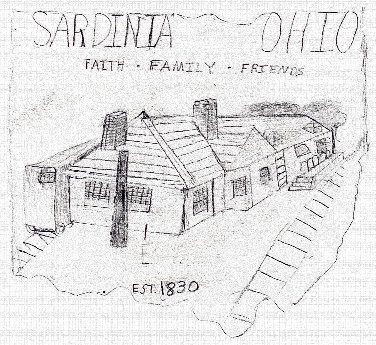 151 Maple AvenuePO Box 27Sardinia, Ohio  45171Ph: 937-446-3807Tina M. Coday Townes, Mayor                                          Karen Miller, Fiscal Officer/AdministratorVillage of Sardinia Park FormPrimary ContactFull Name: ___________________________________________  Date: ___________________	          Last                                                      First                                                  M.IAddress:   _________________________________________________________________________________                      Street Address                                                                  City                                    State                                    Zip CodePhone:  ________________________________________   Email: ____________________________________Secondary Contact (Required)Full Name: ___________________________________________  		Last                                                      First                                                  M.IAddress:   _________________________________________________________________________________                      Street Address                                                                  City                                    State                                    Zip CodePhone:  ________________________________________   Email: ____________________________________Event InformationRequested Date:  ______________________       Time of Event:  _______________________Nature of Event: _______________________      Attendance Total: _____________________Will you need access to electrical Outlets? □ Yes   □ NOIf yes, a $25.00 non-refundable fee is required. Will you need access to the Restrooms? □ YES  □ NOIf yes, this will be a $100.00 deposit this will be for rekeying. you will receive 1 key to unlock the women’s and the men’s restrooms. They must be locked after the event and the key must be turned into the Village Office immediately following the event. There is a night drop located in the door of the administrative building front door. When the Key is returned you will receive the 100.00 deposit back. Initial: ______________________Planned Entertainment (Band, Disc Jockey, Etc.)?  □ Yes   □ NoIf yes, the applicant agrees that any sound producing or amplifying instrument will not be used in such manner as to disturb the peace or interfere with businesses, residents, or other ordinary pursuits. Initial: _________________I have received a copy of the Park Rules and Regulations and I agree to adhere to all conditions and regulations set forth on this application and within the Park Rules and Regulations.Initial: ___________________The applicant and attendees will observe the anti-littering laws and will clean up after the event. This includes putting picnic tables back to original configuration. Initial: ___________________The applicant understand that vehicles are not permitted on unpaved areas, grass, and sidewalks.Initial: ___________________Release of Liability (Release, hold harmless, and indemnification agreement)By signing the application, the applicant agrees to the fullest extent permitted by law to defend, pay on behalf of, and hold harmless the Village of Sardinia against any and all claims, demands, suits, losses, including cost connected therewith, for any damage which may be asserted, claimed or recovered against, from the Village of Sardinia, its elected and appointed officials, employees, volunteers, agents or all others working on behalf of the Village of Sardinia, by reason of personal injury , including bodily injury and death; and/or property damage or intended wrongful act, including loss of use thereof, which arose out of the alleged negligence of the applicant and/or in any way connected of associated with events described above which is being sponsored by the applicant. Applicant Signature: _____________________________________________   Date: ___________________Internal Use OnlyThe applicant has been:               □ Approved                  □ DeniedElectric Use Fee Received:           □ Yes                             □  NoMethod of Payment: ____________________Approved with the following conditions: ___________________________________________________________________________________________________________________________________________________Village Agent: ____________________________________________________________  Date: ____________Village Administrator: ______________________________________________________ Date: ____________Park Rules and RegulationsHOURS: Park is open from dawn to dark year around. If authorization for after dark is given that will be the only exception. There is a 50.00 fine for being in the park after restricted hours. This penalty does not apply for authorized park events occurring after dark. Do not unbolt or move anything that is bolted down under any circumstances.Maintain the present condition of the restroom facilities.Use any facilities or equipment only as intended by the manufacturer.Be responsible for picking up trash during and after the event.Shelter House: Reservations are necessary for the shelter house. Please call the office at 937-446-3807 for information on reserving. We will not carry over reservations from year to year. You are expected to exercise reasonable care of the park property and to clean the area before leaving.Fires may be started only in the grills provided at the end of the shelter and must be extinguished before you leave the park. Penalty of $100 fine for fires that are not in grills or that are not extinguished by the user prior to leaving the park. Motor Vehicles shall be parked ONLY in the designated parking areas. No Motor vehicles are permitted on the walkways or in the grass in the park. Penalty of $25 fine for motor vehicles that are not parked in accordance with this rule. Persons failing the use reserved shelter house at their designated time may not be permitted future reservations.Rules and ConductNo person using the park shall use profane, obscene, threatening or indecent language or shall act in an obscene or indecent manner. No person shall damage, deface or befoul land, structure, or fixture of a town park, nor shall any tree, flower, shrub, rock or other mineral be removed, injured or destroyed. Penalty of $100 fine plus the cost of repairs for violations of this rule.Person in the park must conduct themselves in such a way as to not disturb the peace and quiet of the park and surrounding neighborhood.No person shall play a radio or other sound amplification device so loud as to be an annoyance to other people in the park or to nearby residents. Except for person with authorization from the Village of Sardinia. Persons using the parks are expected to exercise reasonable care of the park property and to clean the area before leaving and to dispose of trash in trash cans at the park. Penalty of $50 fine for littering on park property. No person shall deposit any garbage, ashes, sewage, refuse, earth or any other waste material other than in receptacles provided for such purpose. Penalty of $100 fine plus the cost of repairs for violations of this rule. Any person directed by peace officer, Village of Sardinia Employees or other agents to leave the park shall do so promptly and peaceably.No person in the park shall willfully assault or commit bodily injury upon another or engage in or abet or aid in any fight, quarrel or other disturbance. No person or groups of persons shall assemble in or adjacent to the park for an unlawful purpose or in riotous assemblage or with intent to annoy, harass or inflict property damage or bodily injury upon a person or persons or inflict damage to the park.  All persons shall give full consideration and regard to the rights and privileges of others. 